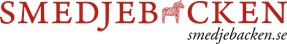 Instans:        Kilometerersättning    __________________________________________
    Underskrift förtroendevald														Beslutsattest:DatumNamnResväg (ange från adress till adress)Kilometer t.o.rInställelse
(>10 km)